TSC Grün-Weiß Braunschweig e.V.
www.tsc-gruen-weiss-bs.de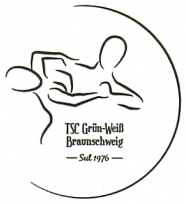 Aufnahmeantrag Bitte gut leserlich ausfüllen, Danke! Liebe Freundinnen und Freunde des Tanzsports, wir freuen uns über Euren Antrag zur Aufnahme in den Verein. Der Vorstand wird kurzfristig darüber entscheiden und anschließend erhaltet Ihr ein Begrüßungsschreiben per E-Mail. Der Mitgliedsbeitrag ist der Beitragsordnung zu entnehmen. Die Mitgliedschaft wird auf unbestimmte Zeit abgeschlossen. Kündigungen (Fristen siehe Satzung) sind per E-Mail an schatzmeister@tsc-gruen-weiss-bs.de zu richten. An diese Adresse meldet Ihr bitte auch Änderungen wie Anschrift, E-Mail-Adresse, Bankverbindung, Schüler- und Studentenausweise, Tanzgruppenwechsel bzw. Neueintritt in eine andere Gruppe. Meine Mitgliedschaft wurde geworben durch (Name): __________________________ Die Aufnahme in den TSC Grün-Weiß Braunschweig e.V. wird beantragt von:Die Aufnahme in den TSC Grün-Weiß Braunschweig e.V. wird beantragt von:Die Aufnahme in den TSC Grün-Weiß Braunschweig e.V. wird beantragt von:Die Aufnahme in den TSC Grün-Weiß Braunschweig e.V. wird beantragt von:Tanzpartner 1:Tanzpartner 2:1Name, Vorname: 2Geburtsdatum: 3Plz. / Ort: 4Straße / Hausnummer: 5Telefon: 6E-Mail: 7Eintrittsdatum:8Gruppe/n:9Vereins-Newsletter gewünscht:Ja   	Ja   	Mit der folgenden Unterschrift wird um Aufnahme in den Verein gebeten. Vereinssatzung, Beitragsordnung, aktuelle Hygieneregeln und die Datenschutzordnung werden anerkannt. Der Kommunikation auch für Rechnungen und Mahnungen per 
E-Mail wird zugestimmt. Mit der folgenden Unterschrift wird um Aufnahme in den Verein gebeten. Vereinssatzung, Beitragsordnung, aktuelle Hygieneregeln und die Datenschutzordnung werden anerkannt. Der Kommunikation auch für Rechnungen und Mahnungen per 
E-Mail wird zugestimmt. Mit der folgenden Unterschrift wird um Aufnahme in den Verein gebeten. Vereinssatzung, Beitragsordnung, aktuelle Hygieneregeln und die Datenschutzordnung werden anerkannt. Der Kommunikation auch für Rechnungen und Mahnungen per 
E-Mail wird zugestimmt. Mit der folgenden Unterschrift wird um Aufnahme in den Verein gebeten. Vereinssatzung, Beitragsordnung, aktuelle Hygieneregeln und die Datenschutzordnung werden anerkannt. Der Kommunikation auch für Rechnungen und Mahnungen per 
E-Mail wird zugestimmt. 10Unterschrift: 11Datum: Lastschriftmandat:Lastschriftmandat:Lastschriftmandat:Lastschriftmandat:12Bankverbindung (IBAN): 
(für den Einzug der Beiträge) 13Kontoinhaber 
(falls abweichend von Zeile 1)Mit der folgenden Unterschrift erteile ich ein Lastschriftmandat zum Einzug der Beiträge. Mit der folgenden Unterschrift erteile ich ein Lastschriftmandat zum Einzug der Beiträge. Mit der folgenden Unterschrift erteile ich ein Lastschriftmandat zum Einzug der Beiträge. Mit der folgenden Unterschrift erteile ich ein Lastschriftmandat zum Einzug der Beiträge. 14Unterschrift: 15Datum: 